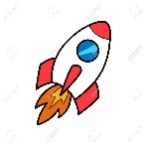 Rocket Spellings Week beginning 5th Octoberlikespiketimeridetidesideslidekite